INFORMACJA Z OTWARCIA OFERTDotyczy postępowania o udzielenie zamówienia publicznego na:DOSTAWĘ 5 SAMOCHODÓW OSOBOWYCH W POLICYJNEJ WERSJI NIEOZNAKOWANEJ ( postępowanie nr 50/S/22)Zamawiający, Komenda Wojewódzka Policji w Białymstoku, działając na podstawie art. 222 ust. 5 ustawy Prawo zamówień publicznych (tekst jedn. Dz. U. z 2022 r. poz. 1710 ze zm.), przekazuje poniższe informacje:Zestawienie złożonych w postępowaniu ofert: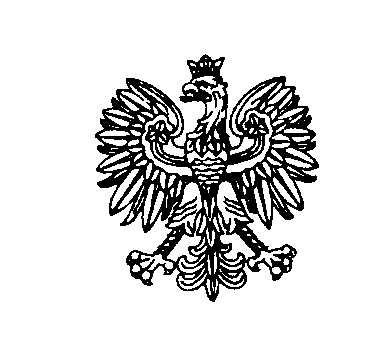 Białystok, dnia 2 grudnia 2022 rokuBiałystok, dnia 2 grudnia 2022 rokuBiałystok, dnia 2 grudnia 2022 rokuBiałystok, dnia 2 grudnia 2022 rokuBiałystok, dnia 2 grudnia 2022 rokuKomenda Wojewódzka Policji w BiałymstokuFZ.2380.50.S.22.2022Komenda Wojewódzka Policji w BiałymstokuFZ.2380.50.S.22.2022Komenda Wojewódzka Policji w BiałymstokuFZ.2380.50.S.22.2022Nr ofertyNazwa(firma)i adres WykonawcyCena ofertowa brutto(w zł)1„AUTO PARK” Sp. z o.o. Sp. K.ul. Elewatorska 60, 15-620 Białystok589.985,00 zł